From the Tobacco Prevention Toolkit
www.tobaccopreventiontoolkit.stanford.eduDistributed by the
Indiana State Department of Health 

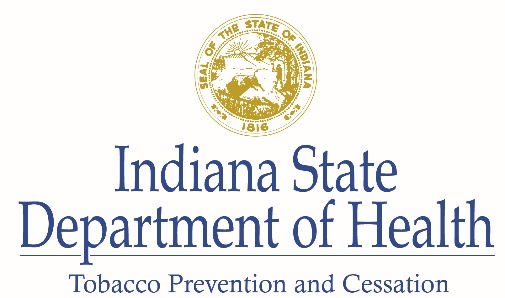 If I take time to plan when to vape, how to pay for it, where to get it, do it first thing in the morning, leave class to do it – my brain might be:Good at planningAddictedManipulated by big tobaccoAerosolizedWhich of these increase the addictiveness of a cigarette and an e-cigarette/vape: SugarHigh levels of nicotineFlavorsAll of the aboveWhy might someone start feeling intense withdrawal symptoms after using a JUUL for a short period of time?The nicotine in 1 pod is close to 2 packs of cigarettesBecause they are craving the flavorsTheir pleasure pathway is weaker than othersThe person may just be anxious in general Which of the following is NOT true of how vaping affects your body?Flavors and other chemicals impair lung functionThe aerosol causes arteries to harden and increases blood pressureThey are healthy for adultsNicotine turns your brain against youBesides youth, what other vulnerable group has big tobacco targeted with the use of menthol flavored tobacco/nicotine products?WomenAfrican AmericansElderlyAthletesWhen was the last time you used e-cigs/vapes/JUULS?     ___in the past 7 days     ___8 – 30 days ago     ___ more than 30 days agoHow often do you use e-cigs/vapes/JUULS (please check) ___every weekend ___several times/week ___every day ___ several times/day Have you ever used both e-cigs/vapes/JUULS and other tobacco products (e.g., cigarettes, cigars, etc.)___no___yesWhat type of e-cig/vape device do you use?___pod-based (e.g., JUUL)___mod-based___vape pens___don’t knowIf using pod-based e-cigs/vapes, such as JUULS, how many pods do you vape per day? ________________________________________________________________________What type of flavors do you use? ________________________________________________________________________What concerns, if any, do you have about the safety of e-cigs/vapes/JUULS?________________________________________________________________________________________________________________________________________________On a scale from 1 to 10 (where 1 means not ready and 10 means very ready), how ready are you to change your e-cigs/vape/JUUL usage?  Circle below.On a scale from 1 to 10 (where 1 means not ready and 10 means very ready), how ready are you to change your e-cigs/vape/JUUL usage?  Circle below.What sentence best describes where you are at now with regards to changing your e-cig/vape/JUUL usage? (circle one)Not interested in making any changes.I may consider cutting backI want to cut backI want to quitOne goal I have for myself in the next 30 days is…       ________________________________________________________________________________________________________________________________________________________________________________________________________________________Help I may need to accomplish that goal is…      ________________________________________________________________________________________________________________________________________________________________________________________________________________________If I take time to plan when to vape, how to pay for it, where to get it, do it first thing in the morning, leave class to do it – my brain might be:Good at planningAddictedManipulated by big tobaccoAerosolizedWhich of these increase the addictiveness of a cigarette and an e-cigarette/vape: SugarHigh levels of nicotineFlavorsAll of the aboveWhy might someone start feeling intense withdrawal symptoms after using a JUUL for a short period of time?The nicotine in 1 pod is close to 2 packs of cigarettesBecause they are craving the flavorsTheir pleasure pathway is weaker than othersThe person may just be anxious in general Which of the following is NOT true of how vaping affects your body?Flavors and other chemicals impair lung functionThe aerosol causes arteries to harden and increases blood pressureThey are healthy for adultsNicotine turns your brain against youBesides youth, what other vulnerable group has big tobacco targeted with the use of menthol flavored tobacco/nicotine products?WomenAfrican-AmericansElderlyAthletes In this presentation today (choose one)I learned nothing newI learned some new informationI learned a lot of new informationOn a scale from 1 to 10 (where 1 means not useful at all and 10 means very useful), how useful did you find today’s presentation?If I could suggest one thing about the presentation today to have made it better, it would have been…_____________________________________________________________________________________________________________________________________________________________________________________________________________________